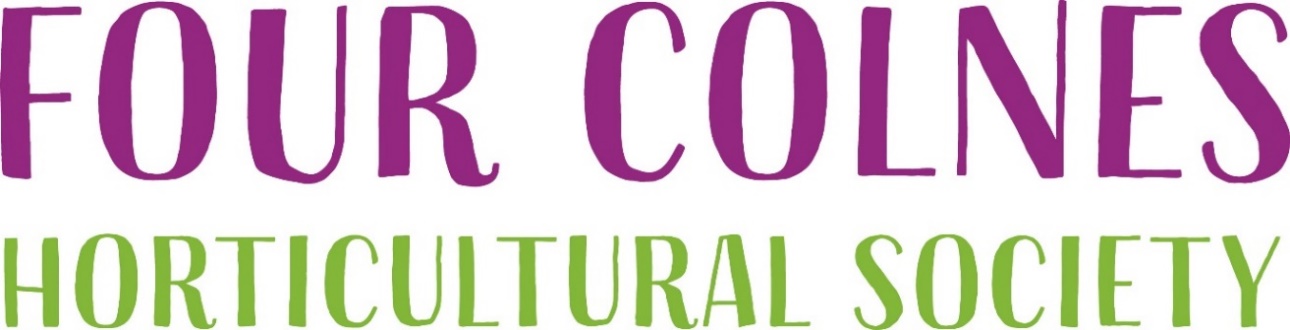 Events Booking Form 2023Please complete the booking form and return to Sarah Adlem by email secretary.fchs@outlook.com or post 110 Colchester Road, White Colne, CO6 2PP or to the Treasurer, Duncan McCubbine by email: treasurer.fchs@outlook.com or post 15 Atlas Court, Earls Colne, CO6 2LY.Please make payments where possible by bank transfer to Lloyds Bank;   Sort; 30-98-90   Acct. No.; 16373660   Ref;  ‘1st 7 letters of surname’.Or by cash or cheque made payable to ‘Four Colnes Horticultural Society’Date/EventCost pp £Number reqTotal Total paymentPayment methodBank transferCashChequeNameAddressContact Number